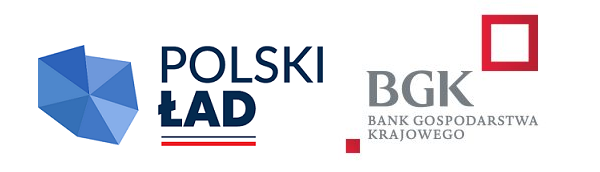 Brańsk, dnia 27.06.2022 r.Miasto Brańskul. Rynek 817-120 BrańskGKM.271.2.2022ZAWIADOMIENIE O WYBORZE NAJKORZYSTNIEJSZEJ OFERTYDotyczy: Postępowania o udzielenie zamówienia publicznego prowadzonego w trybie podstawowym bez negocjacji na roboty budowlane pn.: „Modernizacja budynków Zespołu Szkół im. Armii Krajowej w Brańsku”Działając na podstawie art. 253 ust. 1 pkt 1 oraz ust. 2 ustawy z dnia 11 września 2019 r. - Prawo zamówień publicznych (Dz. U. z 2021 r. poz. 1129 ze zm.), zwanej dalej „ustawą Pzp” Zamawiający informuje, że w prowadzonym postępowaniu wybrano                            do realizacji zamówienia najkorzystniejszą ofertę złożoną przez Wykonawcę: KM Budownictwo Maciej Mokrzewski Tomasz Kozicz S.C.ul. Cygańskiego 14, 18-100 Łapycena brutto oferty: 4 073 760,00 złsłownie: cztery miliony siedemdziesiąt trzy tysiące siedemset sześćdziesiąt złotych 00/100)okres gwarancji: 60 miesięcyUzasadnienie wyboru:Oferta najkorzystniejsza wybrana została zgodnie z art. 239 ustawy Pzp, na podstawie kryteriów oceny ofert określonych w Specyfikacji Warunków Zamówienia. Wykonawcy wykazali, że spełniają warunki udziału w postępowaniu i nie podlegają wykluczeniu. Oferta otrzymała najwyższą liczbę punktów tj. 100 zgodnie ze wzorami opisanymi w Specyfikacji Warunków Zamówienia.W prowadzonym postępowaniu złożono następujące oferty:Działając na podstawie art. 253 ust. 1 pkt 2 ustawy Pzp Zamawiający informuje,                                   że w prowadzonym postępowaniu nie zostały odrzucone żadne oferty.Zgodnie z art. 308 ust 2 ustawy Pzp Zamawiający zawiera umowę w sprawie zamówienia publicznego, z uwzględnieniem art. 577, w terminie nie krótszym niż 5 dni od dnia przesłania zawiadomienia o wyborze najkorzystniejszej oferty, jeżeli zawiadomienie to zostało przesłane przy użyciu środków komunikacji elektronicznej. Miejsce i termin podpisania umowy zostaną uzgodnione z wyłonionym Wykonawcą.Środki ochrony prawnejOd niniejszej decyzji Zamawiającego przysługują środki ochrony prawnej określone                          w ustawie Pzp.Informacje dotyczące środków ochrony prawnej znajdują się w Specyfikacji Warunków Zamówienia oraz w Dziale IX Prawa zamówień publicznych „Środki ochrony prawnej”.       Burmistrz Miasta Brańsk
  Eugeniusz Tomasz Koczewski
           /podpisano elektronicznie/Numer ofertyNazwa i adres WykonawcyPunkty                   za kryterium Cena                  – waga 60%Punkty                      za kryterium Okres gwarancji – waga 40%Łączna liczba punktów1.Hydratec Sp. z o.o.ul. por. Anatola Radziwonika 1215-166 Białystok44,404084,402."JAN" Usługi Remontowo-BudowlaneJanusz JabłońskiBryki 28A18-200 Wysokie Mazowieckie51,604091,603.KM BudownictwoMaciej Mokrzewski, Tomasz Kozicz s.c.ul. Cygańskiego 1418-100 Łapy60401004.SATO Sp. z o.o.ul. Zielna 31W15-339 Białystok55,204095,205.WMB Budownictwo Sp. z o.o. Sp. k.ul. Bitwy Białostockiej 8/1215-103 Białystok42,604082,606.Zakład Usługowo Handlowy DOM-BUDJanusz Dworakowskiul. Barwnikowska 718-100 Łapy52,204092,20